Year 6 SATs Results 2023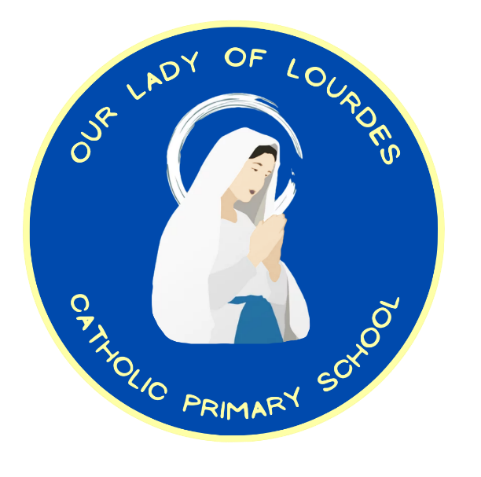 22 pupilsEnd of Key Stage ResultsEX+             GDSEnd of Key Stage ResultsEX+             GDSProgress MeasuresAverage scaled scoreReading82%45%1.43109Writing73%18%-0.06Maths64%9%-2.29104SPaG64%22.7%Combined R,W,M   64%                  5%   64%                  5%20 pupilsData out of 20 pupils with 2 pupils disappliedEX+             GDSData out of 20 pupils with 2 pupils disappliedEX+             GDSReading90%50%Writing80%20%Maths70%10%SPaG70%25%Combined R,W,M70%70%